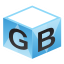 Using RTF and HTML in mail mergeUsing RTF and HTML in mail mergeRTF sample:RTF sample:Sample1.rtfLorem ipsum dolor sit amet, consectetur adipiscing elit. Nulla viverra finibus lectus et rhoncus. Ut sagittis purus accumsan lorem pharetra fringilla. Nulla iaculis tempor luctus.HTML sample:HTML sample:Sample2.htmlLorem ipsum dolor sit amet, consectetur adipiscing elit. Nulla viverra finibus lectus et rhoncus. Ut sagittis purus accumsan lorem pharetra fringilla. Nulla iaculis tempor luctus.Another HTML sample:Another HTML sample:Sample3.htmlLorem ipsum dolor sit amet, consectetur adipiscing elit. Nulla viverra finibus lectus et rhoncus. Ut sagittis purus accumsan lorem pharetra fringilla. Nulla iaculis tempor luctus.